Christchurch Infant School 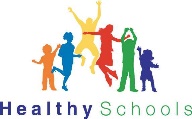 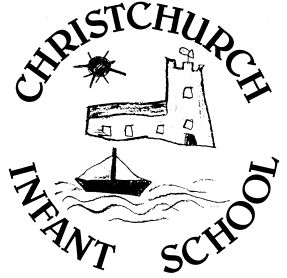 Addiscombe Road, Christchurch, Dorset, BH23 2AE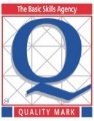 Telephone: (01202) 485851    Fax: (01202) 479149
E-mail: office@christchurchinf.dorset.sch.uk

                                 Headteacher: Mr D Baxter  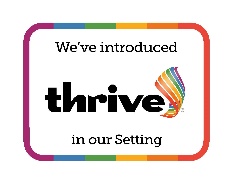                          Deputy Headteacher: Mrs Simpson    EYFS Newsletter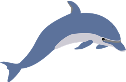 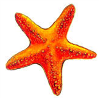 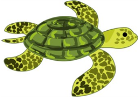 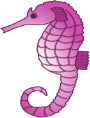 Australia DayThursday 10th FebruaryDear Parents and Carers, On the last day of this half term (Thursday 17th February) the children will be ending our ‘All Around the World’ topic with an Australian themed day. During the course of the day the children will participate in the following activities: Learn a traditional Australian song.Read the story ‘Does a Kangaroo Have a Mother Too?’ by Eric CarleEnjoy a collaborative art session with Abi an external art provider.Experience a performance from a talented didgeridoo musician. Participate in an Australian themed gym session. Please may the children come into school wearing their normal PE clothes on this day. If you have any questions please do not hesitate to ask your class teacher. Kind regards, The Early Years Team